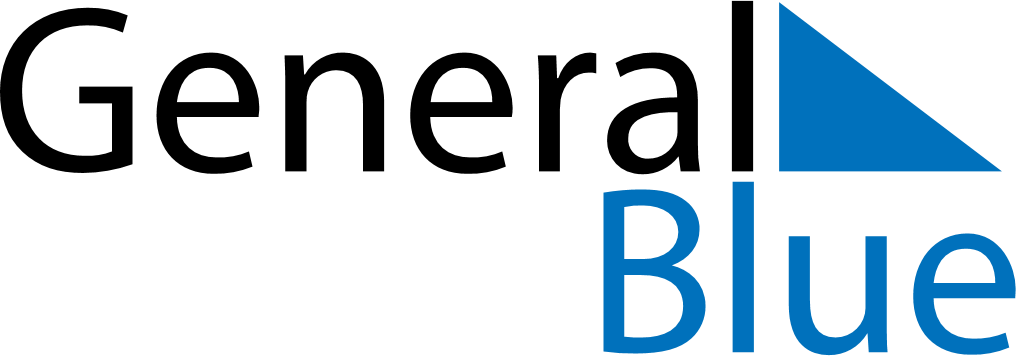 January 2021January 2021January 2021January 2021HaitiHaitiHaitiMondayTuesdayWednesdayThursdayFridaySaturdaySaturdaySunday1223Independence DayAncestry DayAncestry Day456789910Epiphany111213141516161718192021222323242526272829303031